 Приложение к положению о Консультационном центре ДОУот «20» августа 2018 г.  План оказания услуг в очной формеПриложение к положению о Консультационном центре ДОУот «20» августа 2018 г.  Форма отчетных документовЖурнал регистрации звонков и обращенийродителей (законных представителей)в консультационный центр Журнал учета работы специалистов консультационного центра№Специалист МДОБУ ЦРР д/с «Белочка»НаправленияПериодичность1.СтаршийвоспитательИнформирование родителей об инновациях в системе дошкольного образования,В течение года, поознакомление с содержанием и направлениями работы ДОУ, оказание методической помощи по вопросам организации игровой среды для ребенка в домашних условиях, консультирование по вопросам развития и воспитания.запросу2.Учитель-логопедПроведение диагностики речевого развития ребенка, индивидуальных занятий с родителями и детьми, не посещающими дошкольное учреждение, направленных на обучение методам и приемам коррекции речевых отклонений в домашних условиях, консультирование по вопросам нарушений речевого развития.В течение года, по запросу3.Педагог-психологПросвещение родителей по вопросам психического развития ребенка, подготовки детей к детскому саду и обучению в школе, оказание консультативной помощи и поддержки в разрешении трудных ситуаций, возникающих в семье в процессе развития, воспитания и обучения ребенка.В течение года по запросу4.Музыкальныйруководительконсультирование родителей по вопросам музыкального развития и воспитания, обучение родителей с детьми, не посещающими дошкольное учреждение приемам, способствующим творческому развитию детей и способам организации досуга дома.В течение года по запросу5.Медицинскийработникинформирование родителей в вопросах оздоровления, физического развития и профилактики заболеваний у детей дошкольного возраста.В течение года по запросу№ДатаФ.И. ребенкаВозраст ребенкаКонтакт, телефон, имя, отчество родителяПричина обращенияФ.И.О. назначаемого специалистаДата и время консультацииПодпись специалиста№ п/пДата, время проведения консультацииФ.И.О. Работника оказавшего консультациюТема Вид консультации, форма работыФамилия, имя ребенка,Возраст ребенкаФ.И.О родителя (законного представителя)Проблемы в вопросах воспитания и обучения дошкольников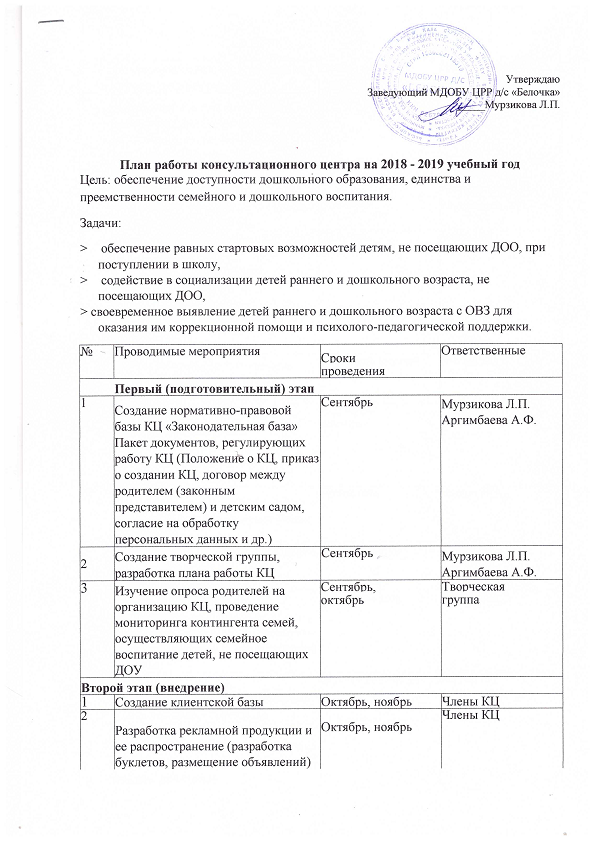 